Mental Health ECHO case template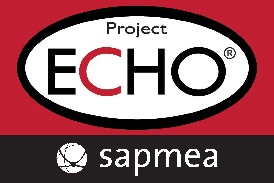 Please complete this form electronically and submit to: ECHO@sapmea.asn.au  Not all sections of this template need to be completed or completed in detail. Patient identifiable information must not be included. Case submissions should be your own patient.Patient background informationAge and Gender: Does the patient identify as Aboriginal and/or Torres Strait Islander? Family & Social support network: Other relevant background information: Current Mental Health diagnosis / symptoms Physical health diagnosis / symptomsRelevant patient history (record any biological, psychological, and social history including any family history of mental health disorders)MedicationsCurrent medications: Past Medications: S-N-A-PSmoking status: Nutrition: Alcohol consumption: Physical activity level: Other including illicit drug use: Risks & Co-Morbidities (include risks of self-harm and/or harm to others)What are the patient’s goals?Other comments/information What are your questions for the Mental Health ECHO Network? (Please list)